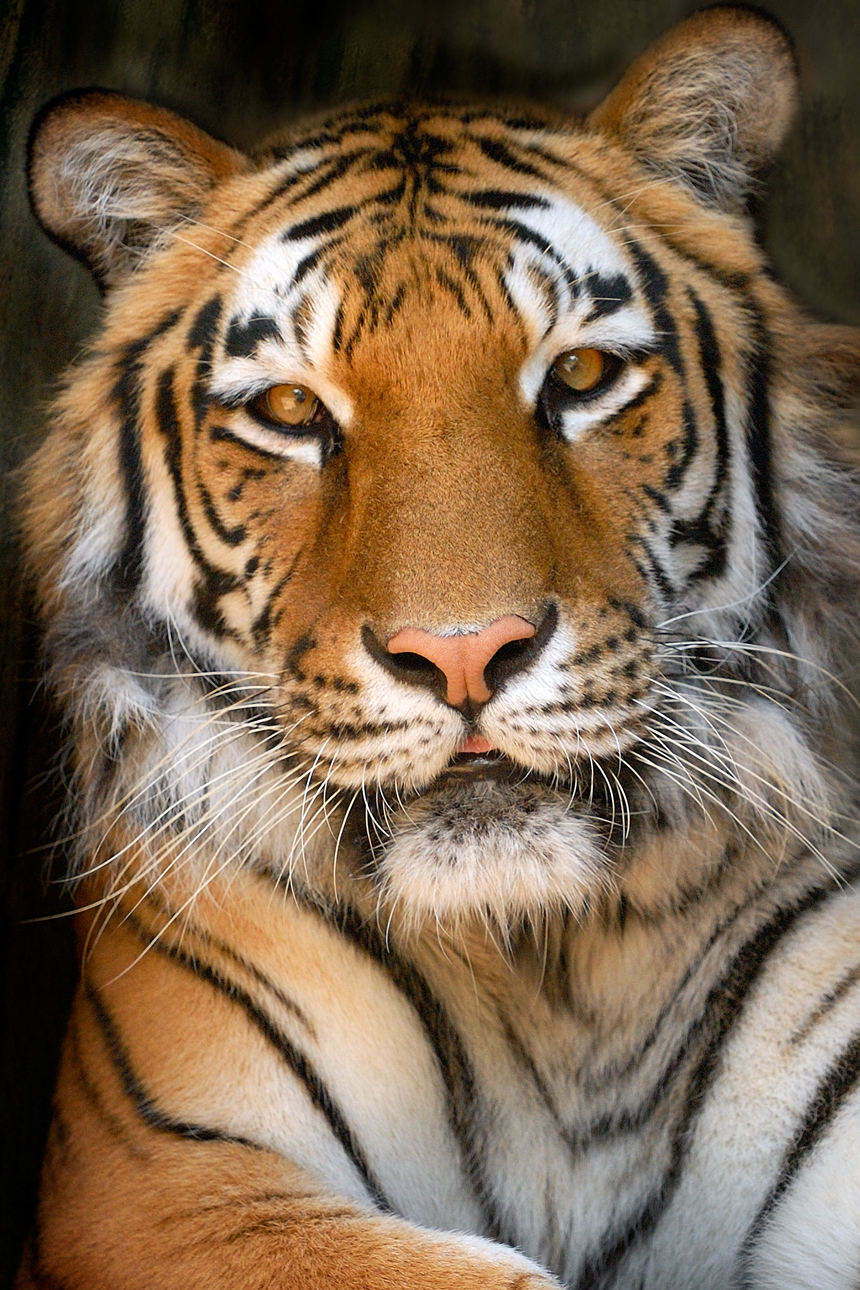 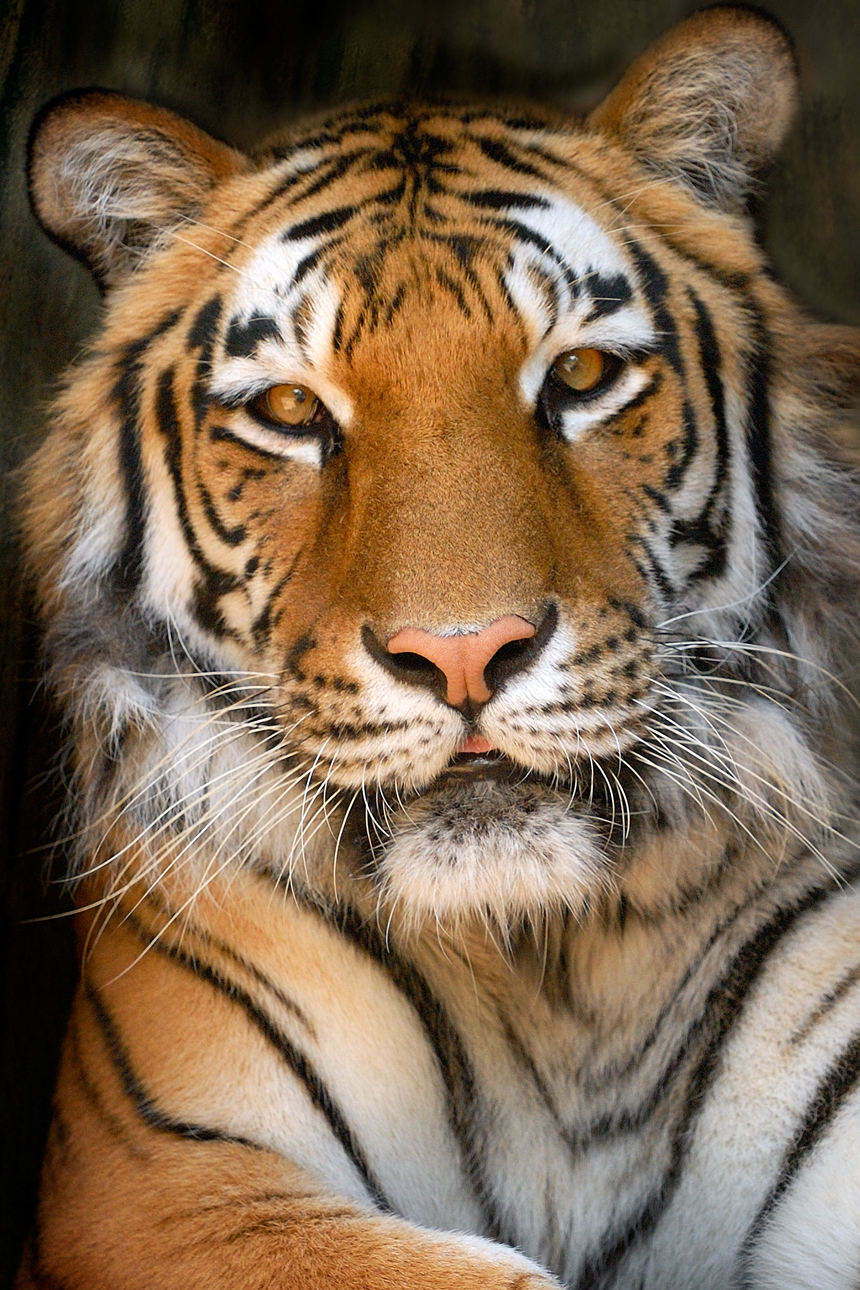 To manage accounts: www.myschoolaccount.com    No breakfast on 2 hour delays	*Menu Subject to ChangeSUNDAYMONDAYTUESDAYWEDNESDAYTHURSDAYFRIDAYSATURDAY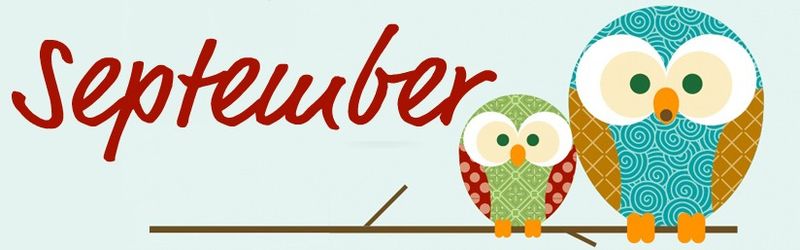 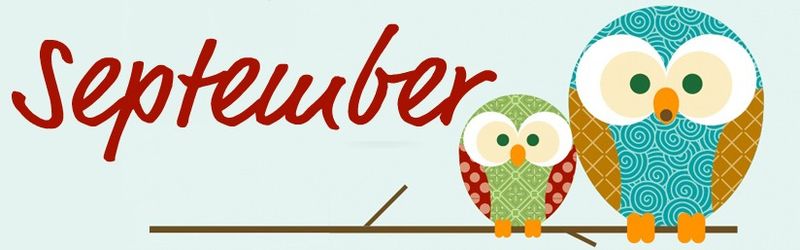 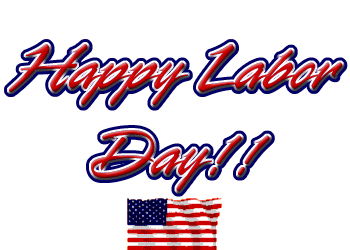 September 3Pancakes on a stickOrCerealWhole Grain BreadFruit / VegetableMilk / JuiceSeptember 4Waffle & Sausage PattyOr CerealWhole Grain BreadFruit / VegetableMilk / JuiceSeptember 5Breakfast PizzaOrCerealWhole grain breadFruit / VegetableMilk / JuiceSeptember 6 Mini PancakesOrCerealWhole grain BreadFruit / VegetableMilk / JuiceSeptember 9 French No SchoolSeptember 10No SchoolSeptember 1Waffle & Sausage PattyOr CerealWhole Grain BreadFruit / VegetableMilk / JuiceSeptember 12 Breakfast PizzaOrCerealWhole grain breadFruit / VegetableMilk / JuiceSeptember 13 Mini PancakesOrCerealWhole grain BreadFruit / VegetableMilk / Juice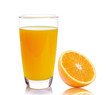 All Meals areserved with 1% milk, fat free chocolate, fat free vanilla, fat free strawberry and skimSeptember 16French Toast SticksOr CerealWhole grain bread Fruit / VegetableMilk / JuiceSeptember 17 Pancakes on a stickOrCerealWhole Grain BreadFruit / VegetableMilk / JuiceSeptember 18Waffle & Sausage PattyOr CerealWhole Grain BreadFruit / VegetableMilk / JuiceSeptember 19 Breakfast PizzaOrCerealWhole grain breadFruit / VegetableMilk / JuiceSeptember 20Mini PancakesOrCerealWhole grain BreadFruit / VegetableMilk / Juice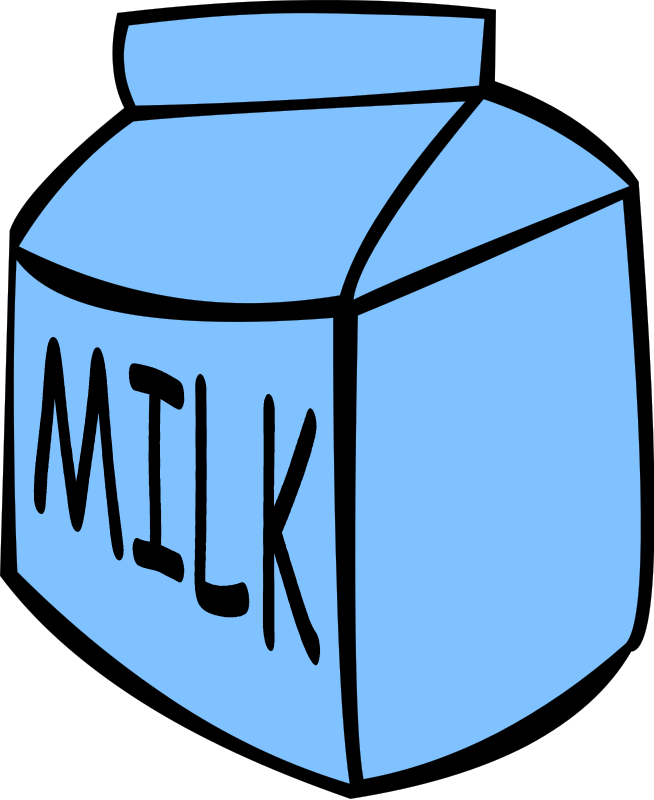 September 23French Toast SticksOr CerealWhole grain bread Fruit / VegetableMilk / JuiceSeptember 24 Pancakes on a stickOrCerealWhole Grain BreadFruit / VegetableMilk / JuiceSeptember 25 Waffle & Sausage PattyOr CerealWhole Grain BreadFruit / VegetableMilk / JuiceSeptember 26 Breakfast PizzaOrCerealWhole grain breadFruit / VegetableMilk / JuiceSeptember 27Mini PancakesOrCerealWhole grain BreadFruit / VegetableMilk / JuiceElementary & MS/HSBreakfast-$ 1.55Milk -$.50Reduced -$.25September 30French Toast SticksOr CerealWhole grain bread Fruit / VegetableMilk / JuiceOctober 1Pancakes on a stickOrCerealWhole Grain BreadFruit / VegetableMilk / JuiceOctober 2 Waffle & Sausage PattyOr CerealWhole Grain BreadFruit / VegetableMilk / JuiceOctober 3Breakfast PizzaOrCerealWhole grain breadFruit / VegetableMilk / JuiceOctober 4Mini PancakesOrCerealWhole grain BreadFruit / VegetableMilk / Juice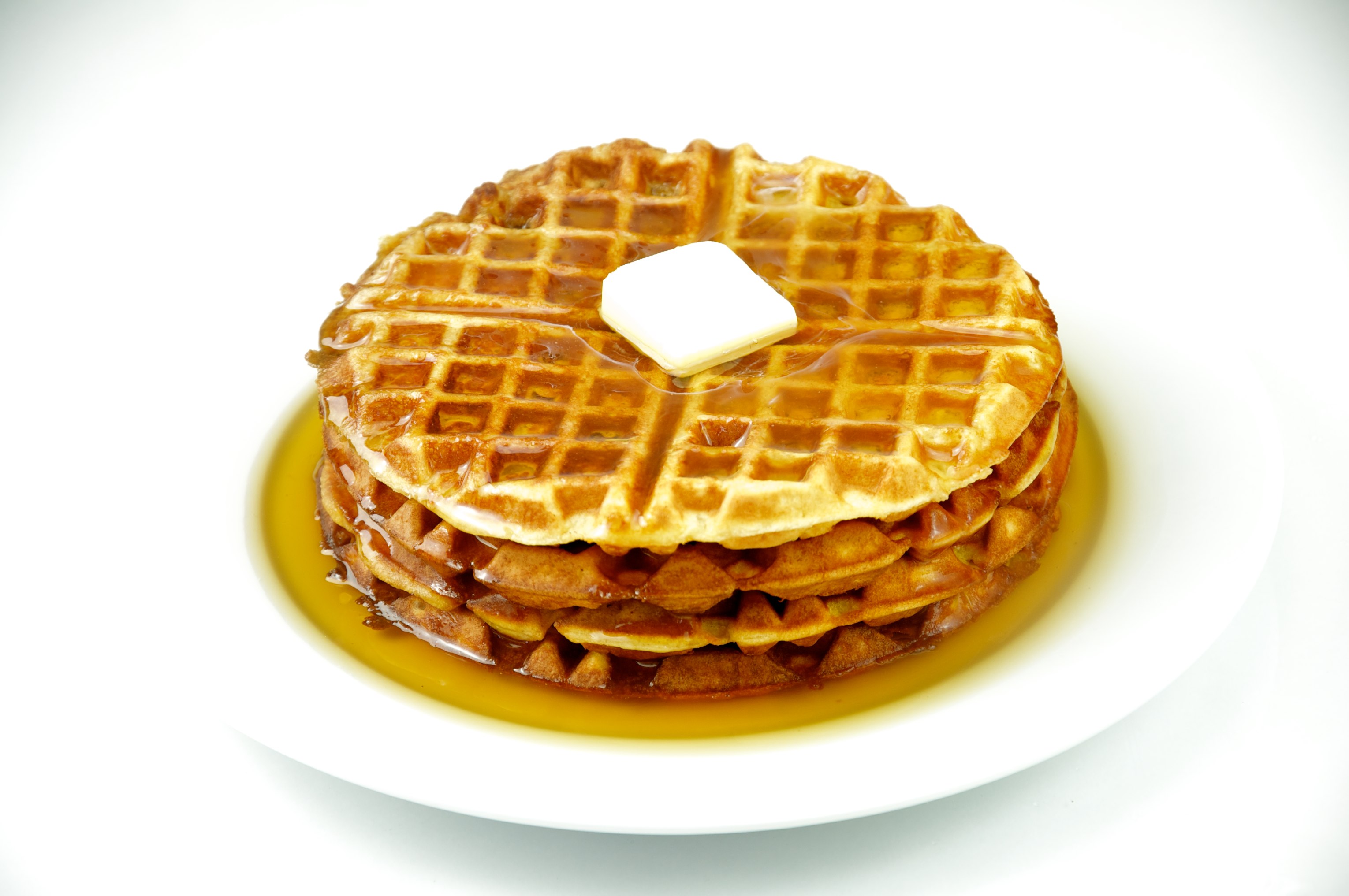 